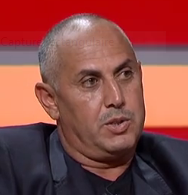 السيرة  الذاتيةالاسم اللقب: عباس  كحول             تاريخ ومكان الميلاد:17-10-1969م بسكرةالبريد الإلكتروني والهاتف:0666217190  0555368350      kahoulabbes@gmail.com  التخصص:تاريخ حديث ومعاصر.  الرتبة:أستاذ محاضر بمؤسسة الارتباط:جامعة باجي مختار،كلية الآداب والعلوم الإنسانية والاجتماعية،قسم التاريخ،عنابةومتعاون مع جامعة محمد خيضر بسكرة بين2010م-2014م.الشهادات :-شهادة البكالوريا:1988م.-شهادة الليسانس تاريخ:1992م ،جامعة قسنطينة.-شهادة ماجستير:2012م تاريخ حديث ومعاصر،جامعة الجزائر 2-مسجل في السنة السادسة دكتوراه.الكفاءات البيداغوجية المهنية  :-المقاييس المدرسة والمطبقة :1-تاريخ الجزائر المعاصر،-2-تاريخ الجزائر الحديث،-3-أوربا وأمريكا،-4-تاريخ الجزائر الثقافي،-5-المؤسسات الثقافية،-6-منهجية،- 7-نظم التعليم،-8-ماقبل التاريخ،-9-جغرافيا عامة،-10-جغرافيا سياسية،- 11-جغرافيا بشرية،-12-مغرب عربي حديث،-13-مغرب عربي معاصر-قضايا عربية معاصرة-المؤسسات العسكرية-العلاقات الجزائرية الأوربية...-الإشراف على مذكرات الماستر:2012-2013، 2013-2014م،2015-2016،2016-2017.اللغات :العربية، الفرنسية،الانجليزية.الخبرة المهنية: أستاذ تعليم ثانوي من1992-2012/، أستاذ جامعي منذ2012م.-عضو اتحاد الكتاب فرع بسكرة.-الأبحاث والمنشورات:- الكتب: 1-كتاب :"زوايا الزيبان مرجعية علم وجهاد "الطبعة الاولى،دار علي بن زيد للطباعة والنشر بسكرة،2013 ،رقم الايداع :2013-4927 ،ردمك9789961941249 2-كتاب:" قراءة في مقاومة الصادق بن الحاج بالزاب واحمر خدو والاوراس1844-1859م " ،الطبعة الاولى دار علي بن زيد للطباعة والنشر بسكرة، 2015رقم الايداع 2015-4654، ردمك ISBN9789931600022 - المقالات: 1-"عبد الحفيظ الخنقي ودوره في المقاومة الوطنية بالزاب واحمر خدو والاوراس"مجلة علوم الإنسان والمجتمع،ع 03،سبتمبر2012،دورية دولية محكمة،كلية العلوم الاجتماعية والإنسانية،جامعة محمد خيضر بسكرة.ISSN 2253-03472-"التراث العربي المخطوط ببوابة الصحراء الزيبان ،الواقع والافاق"،مجلة الذاكرة،ع04،2014،دورية أكاديمية محكمة،مخبر التراث اللغوي،كلية الآداب واللغات ،جامعة قاصدي مرباح ورقلة،ISSN 2335-125X3-"أهمية المخطوط التاريخي في الدراسات التاريخية،قراءة في تاريخ المقاومة الوطنية خلال ق19م"مجلة الدراسات التاريخية،ع20،جوان2016،دورية محكمة ،كلية العلوم الإنسانية والاجتماعية قسم التاريخ،جامعة الجزائر2،ISSN 1111-3707 EISSN 2588-20904-"ظاهرة الطرق الصوفية والزوايا والربط والاشراف في الجزائر وعلاقتها بإفريقيا "،مجلة المغرب العربي،ع4، 2016م، دورية محكمة ، مخبر الوحدة المغاربية عبر التاريخ،جامعة الجزائر 2،ISSN 2478-0154 EISSN 2600-657X5-"مقاومة الزعاطشة من خلال موقف ومراسلات شيوخ الزوايا بالزاب الشرقي واحمر خدو"مجلة علوم الإنسان والمجتمع،ع25،ديسمبر2017،دورية دولية محكمة،كلية العلوم الاجتماعية والإنسانية،جامعة محمد خيضر بسكرة.ISSN 12-1695  - المؤتمرات والملتقيات والندوات والأيام الدراسية الوطنية والدولية: عشرات الملتقيات والندوات والدورات التدريبية الوطنية والدولية في"التاريخ الحديث والمعاصر،التصوف ،المقاومة الشعبية ،المخطوطات..." -الملتقيات الوطنية:-بالجزائر:1-"مظاهر تضامن الحضنة مع مقاومة الزيبان للاحتلال الفرنسي1849-1860م..."،الملتقى الوطني الأول منطقة الحضنة أثناء الاحتلال الفرنسي1830-1914م،جامعة مسيلة 09-10ديسمبر2012م.2-"قراءة تاريخية جديدة في مقاومة الصادق بن الحاج من خلال مخطوط نادر"، الملتقى الوطني السادس بالوادي:خزائن المخطوطات في الجزائر،مديرية الثقافة لولاية الوادي بالتعاون مع مخبر المخطوطات الجزائرية في غرب إفريقيا وجامعة ادرار،12-13ماي2013م.3-"الحركة الإصلاحية بمنطقة الجلفة :الشيخ نعيم النعيمي نموذجا"الملتقى الوطني الأول الجلفة مسيرة كفاح بجامعة الجلفة بالتعاوني مع اتحاد المؤرخين الجزائريين وجمعية البحث التاريخي بالجلفة،25-26جوان2013م.4-"مخطوط عون الأفكار الحفطية في علم المدافع والطبجية"الملتقى الوطني الثاني لمخطوطات الزيبان ببسكرة وبمساهمة مخبر المخطوطات بجامعة الجزائر،4-5-6مارس2014م.5-"زوايا الزيبان في مواجهة أساليب الترويض الاستعمارية بعد احتلال بسكرة 1844م"الملتقى الوطني الممارسات الصوفية بين الذوق العرفاني والإبداع الشعبي،جامعة الوادي10-11مارس2014م.6-"إشكالية القاعدة الشرقية بين حتمية الأداء ونوازع الانكفاء" الملتقى الوطني الأول سوق أهراس عاصمة القاعدة الشرقية بجامعة محمد الشريف مساعدية سوق أهراس 13-14ماي 2014م.7-"دور الزوايا في الثورة التحريرية بالجنوب –الزاوية العثمانية" الملتقى الوطني الأول الثورة التحريرية بالجنوب الجزائري،جامعة الوادي05-06نوفمبر2014م.8-"أهمية المخطوط في الدراسات التاريخية..."الملتقى الوطني الأول الدراسات التاريخية في الجامعة الجزائرية واقع وأفاق،جامعة الجزائر ،03-04ديسمبر2014م.9-التراث العربي المخطوط..."الملتقى الوطني الثاني التراث العربي المخطوط بالجنوب الجزائري واقعه وأعلامه،جامعة قاصدي مرباح ورقلة،15-16ديسمبر2014م.10-"مقاومة الزعاطشة من خلال الوثائق الأرشيفية..."الملتقى الوطني المقاومة الشعبية في الصحراء الشرقية للجزائر1850-1875م،جامعة عمار ثليجي الاغواط 29-30افريل2015م.11-"التراث العربي المخطوط بخزائن زوايا الجنوب..."الملتقى الوطني الأول صناعة التوثيق في تندوف وجنوب الصحراء،المركز الجامعي تندوف02-03ديسمبر2015م.12-"الطرق الدينية بالجزائر في الكتابات التاريخية الأجنبية"المؤتمر الثاني الترجمة والاستشراق،مخبر ترجمة الوثائق التاريخية/معهد الترجمة/جامعة الجزائر أبو القاسم سعد الله ،26-27افريل2016م.13-" الطرق الصوفية والزوايا والربط والأشراف المغاربية وعلاقتها بإفريقيا"الملتقى الوطني  المغرب العربي وقضايا التحرر في إفريقيا،جامعة الجزائر 27-28افريل2016م.14-"قراءة جديدة في مقاومة الصادق بن الحاج1858م"الملتقى الوطني المقاومة الوطنية في في منطقة الزيبان خلال ق19م،بالتحف الجهوي بسكرة،بالتعاون مع وزارة المجاهدين وجامعة محمد خيضر بسكرة ،15-16جانفي2017م.15-"التراث العربي المخطوط بزوايا الزيبان واحمر خدو ..."اليوم الدراسي التراث الجزائري المخطوط ،جامعة الوادي14فيفري2018م. 16-"دور الطرق الصوفية والزوايا في تمويل وتسليح الثورة التحريرية..."الملتقى الوطني الأول حول إشكالية التسليح في الثورة الجزائرية ،جامعة مسيلة يوم14فيفري2018-الملتقيات الدولية:-داخل الجزائر:1-"الجريد التونسي القاعدة الخلفية للزوايا العزوزية والمقاومة الوطنية في الجنوب الشرقي الجزائري"الملتقى الدولي التواصل بين الجنوب الشرقي الجزائري وتونس1881-1954م،جامعة الوادي 10-11نوفمبر2013م.2-"عبد الحميد مهري بين التكوين والنضال والتنظير"الملتقى العلمي الدولي المثقف والثورة الواقع والرهانات،جامعة 8ماي1945قالمة،29-30افريل2014م.3-الجريمة المسكوت عليها..."الملتقى الدولي الأول جرائم الاحتلال الفرنسي في الجزائر،جامعة الجيلالي بونعامة خميس مليانة 06-07ماي2015م.4-"التراث العربي المخطوط بخزانة زاوية طولقة:مخطوط عون الأفكار الحفطية..."الملتقى الدولي الأول العمارة والفنون من خلال التراث العربي المخطوط،جامعة الجزائر 2،24-25فيفري2016م.5-"قراءة في التراث العربي المخطوط..."الملتقى الدولي التراث العربي المخطوط في الجزائر والعالم العربي والإسلامي،دامعة محمد خيضر بسكرة،19-29افريل2016م.6-"جماجم قادة وشيوخ المقاومة الوطنية بالمتحف الانتربولوجي الفرنسي بباريس" الملتقى الدولي العاشر تاريخ الثورة(المجازر...)جامعة20اوت1955 سكيكدة 02-03ماي 2016م.7-"الطرق الصوفية والزوايا بعد استراتيجي في العمق الإفريقي"الملتقى الدولي الأمن الديني وتوحيد المرجعيات ودورها في استقرار دول الساحل ومحاربة التطرف،المعهد الوطني للشؤون الدينية والمركز الجامعي أمين العقال الحاج موسى اخموك تمنراست25-26فيفري2017م.-ملتقيات دولية خارج الجزائر:1-"قرى وقصور جبال احمر خدو والاوراس بالجزائر"الندوة العلمية الدولية القصور والقرى الجبلية ببلاد المغرب  التاريخ والتراث والتنمية بقفصة تونس،بالتعاون مع وزارة الشؤون الثقافية وجامعة قفصة وجامعة تونس،15-16-17ماي2017م.-الأوسمة:1-وسام رئيس الجمهورية السيد عبد العزيز بوتفليقة في الذكرى الستين لاندلاع الثورة التحريرية 1954-2014م.-الدورات التدريبية:1-شهادة الدورة التدريبية :مدخل إلى تحقيق النصوص،بجامعة زيان عاشور الجلفة بالتعاون مع مخبر جمع ودراسة وتحقيق مخطوطات المنطقة وغيرها ومعهد المخطوطات العربية بالقاهرة،08-11افريل2013م2-Attestation de participation a la session de formation sur l, ethnique et la déontologie universitaire le 17-18mars 2013, l, Université Badji Mokhtar Annaba.  